министерство образования и науки Амурской областигосударственное профессиональное образовательное автономное учреждение Амурской области «Амурский колледж строительства и жилищно-коммунального хозяйства»Комплект оценочных средствпо учебной дисциплине  ПД.01.  Математика: алгебра, начала математического анализа, геометрияКоличество часов по учебному плану   340Преподаватель  Кононова Ольга ГригорьевнаОрганизация-разработчик: государственное профессиональное образовательное автономное учреждение Амурской области «Амурский колледж строительства и жилищно-коммунального хозяйства»Разработчик: Кононова Ольга Григорьевна, преподаватель высшей квалификационной категории. Паспорт комплекта контрольно-оценочных средствКомплект контрольно-оценочных средств  предназначен для оценки   результатов освоения учебной дисциплины    ПД.01.  Математика: алгебра, начала математического анализа, геометрия.В результате оценки осуществляется проверка следующих объектов:Таблица 12. Комплект контрольно-оценочных средствПроверочная работа №1Вариант 11. Вычислить:      2. Вычислить:   3. Даны два комплексных числа: ;   Найти:   .Вариант 21. Вычислить:      2. Вычислить:   3. Даны два комплексных числа: ;   Найти:   .Вариант 3.1. Вычислить:      2. Вычислить:   3. Даны два комплексных числа: ;   Найти:   .Вариант 4.1. Вычислить:      2. Вычислить:   3. Даны два комплексных числа: ;   Найти:   .Проверочная работа №2Вариант 11 Какие из данных десятичных дробей являются рациональными числами?1,274645…;  2,(453); 78,3; 4,56(3); 23,345(7); 2,45…; 5,86; 32,0504Представьте число  в виде периодической десятичной дроби.Вычислить приближённые значения с точностью до 0,01+;   б)  -;    ;     г)  Определите, рациональным или иррациональным числом является значение выражения ()().Вариант 2 Какие из данных десятичных дробей являются иррациональными числами?1,274645…;  2,(453); 78,3; 4,56(3); 23,345(7); 2,45…; 5,86; 32,05042. Представьте число  в виде периодической десятичной дроби3. Вычислить приближённые значения с точностью до 0,01:+;    -;     ;     г)  .Определите, рациональным или иррациональным числом является значение выражения ()(Проверочная работа №3Вариант 1.ВычислитьВычислитьПредставить в виде степени с рациональным показателем ;               б) .Упростить выражениеВариант 2.Упростить выражениеа)                 б)  Вычислите: a) ;       б)   + 4;3. Упростить:Вариант 3.Найдите значения выражений:ВычислитьУпростить:4. Вычислите:а);     б)  ;Вариант 4.Найдите значения выражений:2. Упростить выражениеа)                б)  3. Упростить выражениеПредставить в виде степени с рациональным показателем  ;         б) Проверочная работа №4.Вариант 1Найдите область определения функции .1) 	     2) 	       3) 	4) На рисунке изображен график функции . Укажите, при каких значениях х функция убывает.1) 	   2) [2; 3]	   3)  и [2; 3]	    4) и [1; 3]Укажите функцию, графиком которой является гипербола.1) 	       2) 	           3) 	     4) Укажите функцию, графиком которой НЕ является прямая.1) 	       2) 	3) 	          4) Соотнесите аналитическое и графическое задания функций (рис. а – г).1) 	   2) 	    3) 	          4) На рисунке изображен график функции . При каких значениях х, выполняется неравенство ?1) 	      2) 	           3) 	         4) Укажите функцию, которая убывает на всей числовой прямой.1) 		2) 		3) 		4) 	Задайте аналитически функцию, график которой изображен на рисунке.1) 		2) 3) 		4) Вариант 2Найдите область определения функции .1) 	       2) 	3) 	4) Найдите множество значений функции .1) 	            2) 	           3) 	     4) Определите функцию, которая является четной.1)	2) 	3) 	4) Укажите промежутки возрастания функции .1) 	      2) 	 3) 	        4) На рисунке изображена часть графика функции . Найдите , если известно, что функция  нечетная.	Ответ: ________________На рисунке изображен график функции .Определите, при каких значениях р уравнение имеет один корень.1) 	2) 	3) 	4) Задайте аналитически функцию, график которой изображен на данном рисунке.1) 		2) 3) 		4) Функция задана формулой . Определите значение коэффициента k, если известно, что график функции проходит через точку .1) 	2) 	3) 28,8		4) Проверочная работа №5Вариант 1.Решить показательные уравнения.а)    ;   б)  ;  в)   ;г)  .Решить показательные неравенства.а)  ; б)  ;  в)  .Изобразить схематически график функции.  а)    ;   б)    .Вариант  2 Решить показательные уравнения.а)   ;  б)  ;  в)  ;г)  .Решить показательные неравенства.а)  ;  б)  ;  в)  .Изобразить схематически график функции.  а)    ;   б)    .Вариант  3 Решить показательные уравнения.а)   ;  б)  ;  в)  ; г)  .Решить показательные неравенства.а)  ;  б)  ;  в)  . 3. Изобразить схематически график функции.  а)    ;   б)    .Вариант  4 Решить показательные уравнения.а)   ;   б)  ;  в)  ; г)  .Решить показательные неравенства.а)  ;  б)  ;  в)  .Изобразить схематически график функции.  а)    ;  б)    .Проверочная работа №6Вариант 1.Решить логарифмические уравнения.   а)   ; б)  ;  в)   .Решить логарифмические неравенства.а)  ;  б)  .Вычислить:  а)        lg 3 ;                                        lg 5 ;б)   .Вариант  2.Решить логарифмические уравнения.а)   ;   б)   ;в)  .Решить логарифмические неравенства.а)  ;  б)  .Вычислить:  а)           lg 3                                         lg 5 ;б)   .Вариант  3. Решить логарифмические уравнения.а)   ;   б)    ;в)  .Решить логарифмические неравенства.а)  ;  б)  .Вычислить:  а)          lg 3 ;              б)   .                                      Вариант  4.Решить логарифмические уравнения.а)   ;    б)    ;в)  .Решить логарифмические неравенства.а)  ;  б)  .Вычислить:  а)           lg 3     lg 5 ;б)   .Проверочная работа №7.Вариант № 1.Часть 1.Сколько радиан составляет угол в 60?1)                       2)                       3)                         4)  Сколько градусов составляет угол в  радиан?1)  45                         2)  135                 3)   67,5                       4)  270Найдите значение выражения .         1)   0                        2)     1                     3)  2                                 4)   0,5                                                                                                             Вычислите , если .1)   2,5                     2)   5,55                     3) 4,5                                    4)   7,5Какой четверти  принадлежит угол , если  и ?1)  2 четв                  2)   3 четв              3)   1 четв                      4)   4 четУкажите формулу синуса двойного аргумента: 1)    2)   3)     4)Вычислите .1)                          2)  1                       3)   0                    4) Найдите значение выражения , если .1)   1,99                         2)  2,1                      3)  2,99                             4) 1,9Упростите выражение .1)   1                             2)   2                        3)   3                                4)   4Решите уравнение  .1)        2)         3)         4)   Часть 2.Найдите значение выражения       , если , .Упростите     .Вычислите      .Часть 3.Решите уравнение  .	Решите уравнение   .	Вариант № 2.Часть 1.Сколько радиан составляет угол в 30?1)                             2)                             3)                              4)  Сколько градусов составляет угол в  радиан?1)    60                       2)   120                             3)   240      4)   80Найдите значение выражения .         1)   0                        2)     1                      3)  2                   4)   0,5                                                                                        Вычислите , если .1)   0,5                   2)  - 1,55                  3) 1,25                    4)   -0,5Какой четверти  принадлежит угол , если  и ?1)  2 четв                  2)   3 четв             3)   1 четв                    4)   4 четвУкажите формулу косинуса двойного аргумента: 1)                                    2)3)                                4)Вычислите .1)                           2)  1                    3)   0                            4) Найдите значение выражения , если .1)   3,18                      2)  3,6                     3)  4,82                        4) 4,8Упростите выражение .1)   2,5              2)   1,25       3)   2,5              4)   1,25Решите уравнение  .1)      2)         3)         4)   Часть 2.Найдите значение выражения       , если , Упростите     Вычислите      .Часть 3.Решите уравнение  .          Решите уравнение   .	Вариант № 3.Часть 1.Сколько радиан составляет угол в 120?1)                         2)                    3)                    4)  Сколько градусов составляет угол в  радиан?1)    150                             2)   120                      3)   240           4)   80Найдите значение выражения .         1)   0                      2)     3                   3)  -2                             4)   0,5                                                                                                               Вычислите , если .1)   0,5                        2)  0,7                 3) 1                            4)   -0,5Какой четверти  принадлежит угол , если  и ?1)  2 четв                   2)   3 четв         3)   1 четв                   4)   4 четвУкажите формулу синуса суммы двух аргументов: 1)                     2)3)                     4)Вычислите .1)                           2)  1                      3)   0                           4)  Найдите значение выражения , если .1)   1,2                      2)  1,96                     3)  1,04                          4) 1,6Упростите выражение .1)                 2)                        3)                            4)  Решите уравнение  .1)         2)         3)         4)   Часть 2.Найдите значение выражения       .Упростите     .Вычислите      .Часть 3.Решите уравнение  .	Решите уравнение   .		Вариант № 4.Часть 1.Сколько радиан составляет угол в 210?1)                             2)                       3)                       4)              Сколько градусов составляет угол в  радиан?1)    108                     2)   120                        3)   240        4)   80Найдите значение выражения .         1)   4                        2)     3                   3)  0                              4)   0,5                                                                                                                                                                                                                                                                         Вычислите , если .1)   0,5                          2)  1,2                      3) 1,25                     4)   11Какой четверти  принадлежит угол , если  и ?1)  4 четв                    2)   3 четв           3)   1 четв                   4)   2 четвУкажите формулу синуса разности двух аргументов: 1)                     2)3)                     4)Вычислите .1)                            2)  1                    3)   0                     4)  Найдите значение выражения , если .1)   2,8                      2)  1,02                   3)  2,98                      4) 3,02Упростите выражение .1)                    2)                  3)                         4)  Решите уравнение  .1)        2)         3)         4)   Часть 2.Найдите значение выражения       , если .Упростите     .Вычислите      .Часть 3.Решите уравнение  .	Решите уравнение   .		Проверочная работа №8.Вариант 1.Найдите значение производной функции в точке х0:а) у = х2 + 2х – 1, х0 = 0;   б) у = , х0 = ;   в) у = (3х – 2)7, х0 = 3;   г) у = = 5.В какой точке касательная к графику заданной функции у = f(х) параллельна заданной прямой:у = 3 + х,   f(х) = + 10х – 4.  Составьте уравнение касательной в полученной точке.Исследуйте функцию у = f(х)  на возрастание, убывание и экстремумы   f(х) = х4 – 10х2 – 5.Найдите наибольшее и наименьшее значения функции f(х) = х3 – 27х   на промежутке [-1; 4].При каком значении m функция у =     имеет минимум в точке х0 = 1,3 ?Вариант 2.Найдите значение производной функции в точке х0:а) у = х3 - 3х + 2, х0 = -1;   б) у = , х0 = П;   в) у = (4 – 5х)7, х0 = 1;   г) у = = 0.В какой точке касательная к графику заданной функции у = f(х) параллельна заданной прямойу = х – 3,    f(х) = + 2х -7.   Составьте уравнение касательной в полученной точке.Исследуйте  функцию у = f(х)  на возрастание, убывание и экстремумы   f(х) = х3 – 3х2 + 33.Найдите  наибольшее и наименьшее значения функции f(х) = 2х2 – х4   на промежутке [0; 2].При каком значении m функция у =     имеет максимум в точке х0 = 3 ?Вариант 3.Найдите значение производной функции в точке х0:а) у = - sin x - 3, х0 = ;   б) у = , х0 = 2;   в) у = соs(), х0 = ;   г) у = = 1.В какой точке касательная к графику заданной функции у = f(х) параллельна заданной прямой у = 2 - х,    f(х) = .  Составьте уравнение касательной в полученной точке. Исследуйте  функцию у = f(х)  на возрастание, убывание и экстремумы  f(х) = х4 – 2х2 + 1. Найдите наибольшее и наименьшее значения функции f(х) = х3 –9 х2 + 24х -1  на промежутке [-2; 3]При каком значении а функция у =     имеет минимум в точке х0 = -2,5 ?Вариант 4.Найдите значение производной функции в точке х0:а) у = 4 cos x+ 1, х0 = ;   б) у=, х0 = 0; в) у = sin (), х0 = ;  г) у = = 3.В какой точке касательная к графику заданной функции у = f(х) параллельна заданной прямой у = 2 - х,    f(х) = .   Составьте уравнение касательной в полученной точке.Исследуйте  функцию у = f(х)  на возрастание, убывание и экстремумы  f(х) = - х4 + 8 х2 – 7. Найдите наибольшее и наименьшее значения функции f(х) = х3 + 3х2 – 45х - 2  на промежутке [-6; -1] При каком значении а  функция у =  имеет максимум в точке х0 =  Проверочная работа №9.Вариант 1А1. Выберите первообразную для функции  .  1)         2)      3)        4)  А2. Какая из данных функций не является первообразной для функции   ?  1)    2)    3)    4) А3. Найдите общий вид первообразных для функции   .  1)                                    2)                        3)                              4)  А4. Вычислите интеграл   .              1)                2)             3)                      4)  А5. Вычислите интеграл   .                  1)                2)            3)                      4)  А6. Вычислите интеграл   .                 1)                 2)           3)                       4)  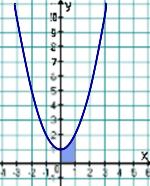 А7. Найдите площадь фигуры, ограниченной линиями  .                           1)                                   2)                              3)                                   4) А8. Найдите площадь фигуры, изображенной на рисунке 1.  1)              2)                  3)                    4)                   Рис. 1             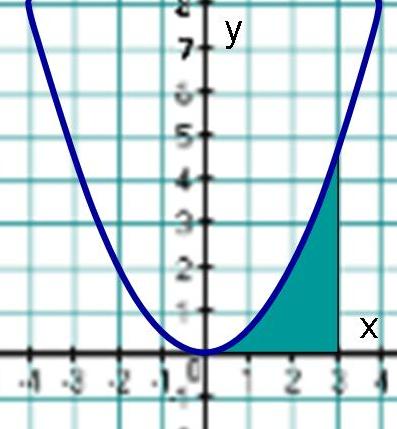 А9. Найдите площадь фигуры, изображенной на рисунке 2. 1)              2)                  3)                    4)                                                                                                                                                            Рис. 2             А10. Найдите площадь фигуры, изображенной на рисунке 3.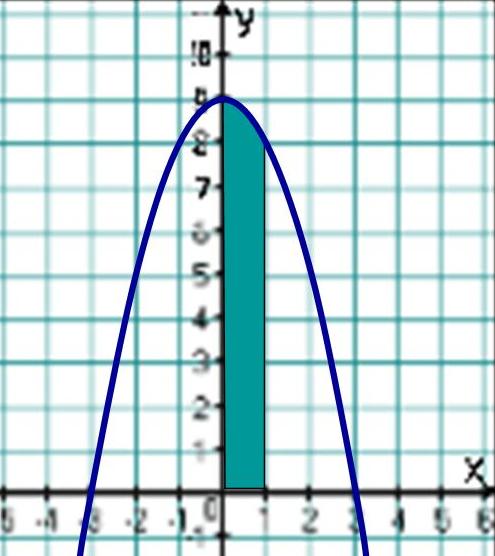  1)              2)                  3)                    4)                                                                                                                                    Рис. 3             Вариант 2А1. Выберите первообразную для функции  .  1)       2)      3)        4)  А2. Какая из данных функций не является первообразной для функции ?  1)    2)    3)    4) А3. Найдите общий вид первообразных для функции   .  1)                                    2)                        3)                              4)  А4. Вычислите интеграл   .              1)                2)             3)                      4)  А5. Вычислите интеграл   .                  1)              2)           3)                   4)  А6. Вычислите интеграл   .                 1)              2)           3)                 4)  А7. Найдите площадь фигуры, ограниченной линиями  .                         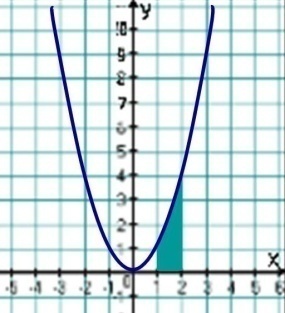   1)                                   2)                              3)                                   4) А8. Найдите площадь фигуры, изображенной на рисунке 1.  1)              2)                  3)                    4)               Рис. 1             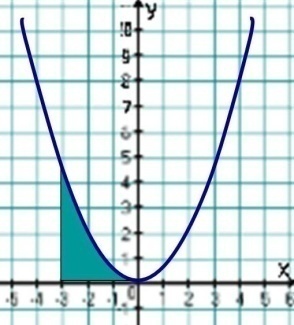 А9. Найдите площадь фигуры, изображенной на рисунке 2. 1)              2)                  3)                    4)                                                                                                                                    Рис. 2             А10. Найдите площадь фигуры, изображенной на рисунке 3.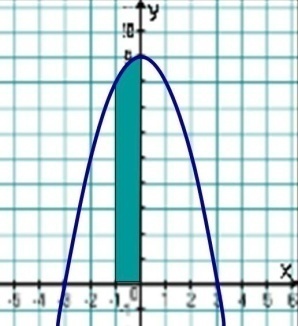  1)             2)                  3)                    4)                                                                                                                                   Рис. 3             Ответы:Проверочная работа №10.Вариант 1Определите вероятность того, что при бросании кубика выпало число очков, кратное 3.Из слова КОМПЬЮТЕР случайным образом выбирают одну букву. Какова вероятность того, что она окажется гласной.Из слова СЧАСТЬЕ  случайным образом выбирают одну букву. Какова вероятность того, что это будет буква С или Т.Одновременно бросают две симметричные монеты.  Какова вероятность того, что выпадут  орел и решка.Одновременно бросают три симметричные монеты.  Какова вероятность того, что выпадут три орла.Перед началом футбольного матча судья бросает монету, чтобы определить, какая из команд будет первой владеть мячом. Команда А должна сыграть два матча-с командой В и с командой С. Найдите вероятность того, что в одном матче первой мячом будет владеть команда А, а в другом матче их соперники.В соревнованиях по толканию ядра участвуют 3 спортсмена из Дании, 6 спортсменов из Швеции, 4 спортсмена из Норвегии и 7 – из Финляндии. Порядок, в  котором выступают спортсмены, определяется жребием. Найдите вероятность того, что спортсмен, который выступает последним, окажется из Норвегии.В случайном эксперименте бросают две игральные кости. Найдите вероятность того, что  в сумме выпадет 9 очков. Результат округлите до сотых.В случайном эксперименте бросают две игральные кости. Найдите вероятность того, что  в сумме выпадет 3 очка. Результат округлите до сотых.Вариант 2Определите вероятность того, что при бросании кубика выпало нечетное число очков.Из слова ФУНКЦИЯ  случайным образом выбирают одну букву. Какова вероятность того, что она окажется гласной.Из слова МАТЕМАТИКА случайным образом выбирают одну букву. Какова вероятность того, что это будет буква М.Одновременно бросают две симметричные монеты.  Какова вероятность того, что выпадут  два орла .Одновременно бросают три симметричные монеты.  Какова вероятность того, что выпадут два орла и одна решка.Перед началом футбольного матча судья бросает монету, чтобы определить, какая из команд будет первой владеть мячом. Команда А должна сыграть три матча-с командой В ,с командой С и с командой D. Найдите вероятность того, что во всех матчах первой мячом будет владеть команда А.В соревнованиях по толканию ядра участвуют 6 спортсменов из Дании, 4 спортсмена из Швеции, 3 спортсмена из Норвегии и 7 – из  Венгрии. Порядок, в  котором выступают спортсмены, определяется жребием. Найдите вероятность того, что спортсмен, который выступает последним, окажется из   Венгрии.В случайном эксперименте бросают две игральные кости. Найдите вероятность того, что  в сумме выпадет 10 очков. Результат округлите до сотых.В случайном эксперименте бросают две игральные кости. Найдите вероятность того, что  в сумме выпадет 4 очка. Результат округлите до сотых.ответыПроверочная  работа №11 1 вариант.1). Найдите  координаты  вектора  , если    А(5; -1; 3), В(2; -2; 4).2).  Даны  векторы  {3; 1; -2}  и {1; 4; -3}.  Найдите .3). Изобразите систему координат Охуz  и постройте точку А( 1; -2; -4). Найдите расстояние от этой точки до координатных плоскостей.4). Вершины ∆АВС имеют координаты: А( -2; 0; 1 ), В( -1; 2; 3 ), С( 8; -4; 9 ). Найдите координаты вектора , если ВМ – медиана ∆АВС.2 вариант.1). Найдите  координаты  вектора  , если  А(6; 3; -2), В(2; 4; -5).2). Даны  векторы  {5; -1; 2}  и  {3; 2; -4}.  Найдите .3). Изобразите систему координат Охуz и постройте точку В( -2; -3; 4). Найдите расстояние от этой точки до координатных плоскостей.4). Вершины ∆АВС имеют координаты:А ( -1; 2; 3 ), В ( 1; 0; 4 ), С ( 3; -2; 1 ).  Найдите координаты вектора , если АМ – медиана ∆АВС.3 вариант1). Даны векторы , и , причем:  Найти:  а).  ;б). значение т, при котором .2). Найдите угол между прямыми  АВ и СD, если А(3; -1; 3), В(3; -2; 2), С(2; 2; 3) и  D(1; 2; 2).3). Дан правильный тетраэдр DАВС с ребром а. При симметрии относительно плоскости АВС точка D перешла в точку D1. Найдите DD1.4 вариант1). Даны векторы , и , причем:   Найти:  а).  ;б). значение т, при котором .2). Найдите угол между прямыми  АВ и СD, если А(1; 1; 2), В(0; 1; 1), С(2; -2; 2) и  D(2; -3; 1).3). Дан правильный тетраэдр DАВС с ребром а. При симметрии относительно точки D плоскость АВС перешла в плоскость А1В1С1. Найдите расстояние между этими плоскостями.Проверочная работа №12.Вариант 11.    Плоскость    пересекает  стороны  AB  и  BC  треугольника  ABCсоответственно  в  точках  D  и  E,  причем  AC||.  Найдите  AC,  если  BD:AD=3:2  и  DE=9 см.   2.    Ребро  куба  равно  8 см.  Найдите:а)    диагональ  куба;б)    площадь  сечения,  проходящего  через  две  диагонали  куба.3.    Точка  О  –  центр  вписанной  в  треугольник  АВС  окружности.  К  плоскости  данного   треугольника  проведен  перпендикуляр  ОК.  Найдите  расстояние  от  точки  К  до  сторон  треугольника,  если  АВ=ВС=20 см.,  АС=24 см.,  ОК=12 см.4.    В  прямоугольном  параллелепипеде  ABCDABCD дано:  АВ=ВС=см.,  ВD=12 см.  Найдите:  а)расстояние  между  прямыми  ВD  и  АА;  б)  угол  между  прямой  ВDи  плоскостью  ABC.   Вариант 21.    Плоскость    пересекает  стороны  AB  и  BC  треугольника  ABCсоответственно  в  точках  D  и  E,  причем  AC||.  Найдите  AC,  если  BD:AD=4:3  и  DE=12 см.   2.    Ребро  куба  равно  6 см.  Найдите:а)    диагональ  куба;б)    площадь  сечения,  проходящего  через  две  диагонали  куба.3.    Точка  О  –  центр  вписанной  в  треугольник  АВС  окружности.  К  плоскости  данного   треугольника  проведен  перпендикуляр  ОК.  Найдите  расстояние  от  точки  К  до  сторон  треугольника,  если  АВ=ВС=30 см.,  АС=48 см.,  ОК=16 см.4.    В  прямоугольном  параллелепипеде  ABCDABCD дано:  АВ=ВС=см.,  ВD=16 см.  Найдите:  а)расстояние  между  прямыми  ВD  и  АА;  б)  угол  между  прямой  ВDи  плоскостью  ABC.Вариант 31.    Плоскость    пересекает  стороны  AB  и  BC  треугольника  ABCсоответственно  в  точках  D  и  E,  причем  AC||.  Найдите  AC,  если  BD:AD=5:4  и  DE=10 см.   2.    Ребро  куба  равно  12 см.  Найдите:а)    диагональ  куба;б)    площадь  сечения,  проходящего  через  две  диагонали  куба.3.    Точка  О  –  центр  вписанной  в  треугольник  АВС  окружности.  К  плоскости  данного   треугольника  проведен  перпендикуляр  ОК.  Найдите  расстояние  от  точки  К  до  сторон  треугольника,  если  АВ=ВС=30 см.,  АС=36 см.,  ОК=18 см.4.    В  прямоугольном  параллелепипеде  ABCDABCD дано:  АВ=ВС=см.,  ВD=20 см.  Найдите:  а)расстояние  между  прямыми  ВD  и  АА;  б)  угол  между  прямой  ВDи  плоскостью  ABC.   Вариант 41.    Плоскость    пересекает  стороны  AB  и  BC  треугольника  ABCсоответственно  в  точках  D  и  E,  причем  AC||.  Найдите  AC,  если  BD:AD=6:5  и  DE=18 см.   2.    Ребро  куба  равно  10 см.  Найдите:а)    диагональ  куба;б)    площадь  сечения,  проходящего  через  две  диагонали  куба.3.    Точка  О  –  центр  вписанной  в  треугольник  АВС  окружности.  К  плоскости  данного   треугольника  проведен  перпендикуляр  ОК.  Найдите  расстояние  от  точки  К  до  сторон  треугольника,  если  АВ=ВС=15 см.,  АС=24 см.,  ОК=8 см.4.    В  прямоугольном  параллелепипеде  ABCDABCD дано:  АВ=ВС=см.,  ВD=24 см.  Найдите: а)расстояние  между  прямыми  ВD  и  АА;  б)  угол  между  прямой  ВDи  плоскостью  ABC.   Диктант 1 «Аксиомы стереометрии»Сформулируйте аксиому стереометрии С1.Заполните пропуски, чтобы получилось верное утверждение:а) Через прямую и не лежащую на ней точку можно провести ________________________ и притом только одну;б) Если А  а, а  α, то А … α.«Да» и «нет» не говорите, лучше сразу напишитеа) Могут ли  прямая и плоскость  иметь только одну общую точку?б) Могут ли  прямая и плоскость иметь только две общие точки?в) Можно ли через любые три  точки провести единственную плоскость?Верны ли следующие утверждения:а) Если прямая пересекает две смежные стороны квадрата, то она лежит в плоскости этого квадрата.б) Если две точки окружности лежат в одной плоскости, то и вся окружность лежит в этой плоскости.в) Если две противоположные вершины параллелограмма лежат в одной плоскости, то и весь параллелограмм лежит в этой плоскости.г) Если две прямые пересекаются в точке А, то все прямые, не проходящие через точку А и пересекающие данные прямые, лежат в одной плоскости.Диктант 2 «Взаимное расположение прямых»Закончите предложения:а) Две прямые в пространстве называются параллельными, если________________________________________________________ .б) Две прямые называются скрещивающимися, если ________________________________________________________ .2. Заполните пропуски, чтобы получилось верное утверждение:а)  Две пересекающиеся прямые лежат в _______________ плоскости;б) Если прямые а и в имеют две общую точку, то они ___________________ .в) Если одна из двух прямых лежит в плоскости, а другая пересекает эту плоскость в точке, не принадлежащей первой прямой, то данные прямые _______________________________ .г) Через точку пересечения двух данных прямых можно провести третью ______________________ , не лежащую с ними в одной плоскости.д) Если прямая пересекает две пересекающиеся прямые и не проходит через точку их пересечения, то она лежит в ________________________ этих прямых.Прямые а и b параллельны. Прямая с пересекает прямую а, но не пересекает b. Как расположены прямые с и b?«Да» и «нет» не говорите, лучше сразу напишитеа) Прямые c и d принадлежат плоскости β. Могут ли прямые c и d быть параллельными?б) Прямые а и b принадлежат одной плоскости. Могут ли эти прямые пересекаться?Диктант 3«Параллельные прямые в пространстве. Параллельность прямой и плоскости»Закончите предложения: а) Признак параллельности прямых в пространстве _________________________________________________ .б) Через точку вне данной прямой можно провести прямую, параллельную этой прямой, и притом  __________________________ .в) Прямая и плоскость называются параллельными, если ___________________________________________________________ .Известно, что две прямые с и d параллельны прямой к. Как взаимно расположены прямые с и d?Через концы отрезка МN и его середину К проведены параллельные прямые, пересекающие плоскость α в точках М1, N1 и К1. Найдите длину отрезка КК1, если отрезок МN не пересекает α и ММ1 = , NN1=2 см.Прямые а и b  не лежат в одной плоскости. Можно ли провести прямую с, параллельную прямым а и b?Сколько можно провести через данную точку прямых, параллельных данной плоскости?Две прямые параллельны некоторой плоскости. Могут ли эти прямые быть скрещивающимися?Сторона АВ параллелограмма АВСD принадлежит плоскости α. Как расположены по отношению к плоскости α остальные стороны?Прямые а и b – параллельны. Прямая а не лежит в плоскости α, прямая b принадлежит α. Какое взаимное расположение прямой а и плоскости α?Диктант 4 «Параллельность плоскостей»Закончите предложения: а)  Две плоскости называются параллельными, если _________________.б)  Признак параллельности плоскостей:__________________________ .Сколько случаев взаимного расположения плоскостей в пространстве и какие?Будут ли параллельны плоскости, если прямая, лежащая в одной плоскости, параллельна другой плоскости?Будут ли параллельны плоскости, если две прямые, лежащие в одной плоскости, соответственно параллельны двум прямым другой плоскости?Каким может быть взаимное расположение прямых а и b, каждая из которых лежит в одной из параллельных плоскостей?Заполните пропуски, чтобы получилось верное утверждение:а) Если одна из противоположных сторон параллелограмма пересекает плоскость α, то и другая сторона ________________________ эту плоскость.б) Через точку вне данной плоскости можно провести плоскость, параллельную данной, и притом ___________________________ .в) Противоположные грани куба лежат в _________________ плоскостях.г)  Отрезки параллельных прямых, заключенные между двумя параллельными плоскостями  ____________________________ .Диктант 5 «Перпендикулярность прямых и плоскостей»Заполните пропуски, чтобы получилось верное утверждение:а)  Две прямые называются перпендикулярными, если ________________ .б)  Прямая и плоскость называются перпендикулярными, если __________ .в) Две прямые, перпендикулярные одной и той же плоскости __________________________________________ .г) Если две плоскости перпендикуляры прямой, то они ________________ .2.  Сколько перпендикуляров можно провести через данную точку к данной прямой на плоскости?3. Сколько  перпендикуляров можно провести через данную точку к данной прямой в пространстве?4. Прямые а и b – пересекаются. При каком условии можно провести через а плоскость, перпендикулярную b?5.Прямая проходит через вершину А треугольника АВС перпендикулярно сторонам АВ и АС. Как она расположена относительно стороны ВС?Вставьте пропущенное словоа) Если плоскость перпендикулярна одной из двух параллельных прямых, то она _________________________________________ и другой.б) Если одна из двух параллельных прямых перпендикулярна плоскости, то и другая прямая ________________________ этой плоскости.Диктант 6 «Перпендикулярность и наклонная. Теорема о 3 перпендикулярах»Закончите предложения:а) Перпендикуляром, опущенным из данной точки на данную плоскость, называется__________________________________________________ .б) Основанием перпендикуляра называется _________________________ .в) Расстоянием между прямой и плоскостью называется ____________________ .г) Наклонной, проведенной из данной точки к данной плоскости, называется ____________________________________________________ .д) Основанием наклонной называется ______________________________  .е) Проекцией наклонной на плоскость называется _____________________ .ж) Теорема о трех перпендикулярах: ________________________________ .Может ли наклонная быть короче перпендикуляра, проведенного из той же точки и к той же плоскости?Если наклонные, проведенные из одной точки к плоскости равны, то что можно сказать об их проекциях?4.  Точка А не лежит в плоскости α. Сколько наклонных заданной длины можно провести из этой точки к данной плоскости?Диктант 7 «Перпендикулярность плоскостей»Закончите предложения:а) Две пересекающиеся плоскости называются перпендикулярными, если ________________________________ .б) Признак перпендикулярности двух плоскостей: _____________________ .в) Две смежные грани прямоугольного параллелепипеда лежат в _______________________________ плоскостях.г) Если прямая, лежащая в одной из двух перпендикулярных плоскостей, перпендикулярна их линии пересечения, то она перпендикулярна и другой__________________________________________ .д) Плоскость, перпендикулярная прямой, по которой пересекаются две данные плоскости, перпендикулярна каждой из этих ________________ .е) В прямоугольном параллелепипеде все шесть граней ________________ .ж) Длины ребер прямоугольного параллелепипеда, имеющие общую вершину, называются ___________________________________ .Сколько можно провести плоскостей через данную точку, перпендикулярных данной плоскости?Сколько существует плоскостей, проходящих через данную прямую (не перпендикулярную плоскости) и перпендикулярных данной плоскости?4.  Прямые а и b – параллельные и лежат в плоскости α. Через каждую из этих прямых проведена плоскость, перпендикулярная α. Каково взаимное расположение полученных плоскостей?Диктант 8 «Углы в пространстве»Закончите предложения:а) Углом между скрещивающимися прямыми называется угол между __________________________________________ .б) Углом между прямой и плоскостью называется угол между этой прямой и ____________________________________________________ .Ответьте на вопросыа) Чему равен угол между параллельными прямыми?б) В каком случае скрещивающиеся прямые перпендикулярны?в) Что называется проекцией наклонной на плоскость?г) Чему равен угол между параллельными плоскостями?Справедливо ли утверждение?а) Любая прямая на плоскости, перпендикулярная проекции наклонной, перпендикулярна и наклонной.б) Плоскость, пересекающая параллельные плоскости, пересекает их под равными углами.в)  Прямая, проходящая через центр круга, перпендикулярна диаметру.4. Точка А отстоит от плоскости на расстоянии 12см. Найдите длины наклонных, проведенных из этой точки, если они образуют с плоскостью углы 300.Проверочная работа №13. Вариант 1.Основанием прямой призмы ABCDA1B1C1D1 является параллелограмм ABCD со сторонами 6 см и 12 см и углом 60. Диагональ B1D призмы образует с плоскостью основания угол в 30. Найдите площадь полной поверхности призмы.Сторона основания правильной треугольной пирамиды равна 3 см, а угол между боковой гранью и основанием равен 45. Найдите площадь полной поверхности пирамиды.Сторона основания правильной треугольной пирамиды равна а, а боковая грань наклонена к плоскости основания под углом . Найдите площадь полной поверхности пирамиды.Вариант 2.Основанием прямой призмы ABCDA1B1C1D1 является параллелограмм  ABCD со сторонами 4 см и 4см и углом 30. Диагональ AC1 призмы образует с плоскостью основания угол в 60. Найдите площадь полной поверхности призмы.Высота основания правильной треугольной пирамиды равна 3 см, а угол между боковой гранью и основанием пирамиды равен 45. Найдите площадь полной поверхности пирамиды.Основание пирамиды – квадрат со стороной а. Одна из боковых граней перпендикулярна основанию, а две смежные с ней грани составляют с плоскостью основания угол . Найдите площадь полной поверхности пирамиды.Вариант 3.Основанием прямой призмы ABCDA1B1C1D1 является параллелограмм  ABCD со сторонами 6 см и 6см и углом 150. Диагональ B1D призмы образует с плоскостью основания угол в 60. Найдите площадь полной поверхности призмы.Сторона правильной треугольной пирамиды равна 4 см, а угол между боковым ребром и основанием равен 60. Найдите площадь полной поверхности пирамиды.Высота правильной четырехугольной пирамиды равна H, а боковое ребро составляет с основанием угол . Найдите площадь полной поверхности пирамиды.Вариант 4.Основанием прямой призмы ABCDA1B1C1D1 является параллелограмм ABCD со сторонами 3 см и 6 см и углом 120. Диагональ AC1 призмы образует с плоскостью основания угол в 30. Найдите площадь полной поверхности призмы.Высота основания правильной треугольной пирамиды равна 4 см, а угол между боковым ребром и основанием пирамиды равен 30. Найдите площадь полной поверхности пирамиды.Основание прямоугольного параллелепипеда – квадрат. Угол между диагоналями смежных граней, исходящих из одной вершины, равен . Диагональ параллелепипеда равна d. Найдите площадь полной поверхности параллелепипеда.Вариант 5.1. Основание прямой призмы – прямоугольный треугольник с катетами 6 и . Найдите площадь боковой поверхности призмы, если ее наибольшая боковая грань – квадрат.2. Боковое ребро правильной четырехугольной пирамиды равно  и образует с плоскостью основания пирамиды угол 45º.найдите высоту пирамиды.найдите площадь боковой поверхности пирамиды.Вариант 6.1. Основание прямой призмы – прямоугольный треугольник с гипотенузой  и катетом . Найдите площадь боковой поверхности призмы, если ее наименьшая боковая грань – квадрат.2. Высота правильной четырехугольной пирамиды равна √6 см, а боковое ребро наклонено к плоскости основания под углом 60º.найдите боковое ребро  пирамиды.найдите площадь боковой поверхности пирамиды.Тест по теме: «Многогранники»Вариант 11. Верное утверждение:а) параллелепипед состоит из шести треугольников;б) противоположные грани имеют общую точку;в) диагонали параллелепипеда пересекаются и точкой пересечения делятся пополам.2. Количество рёбер шестиугольной призмы:а) 18,   б) 6,  в) 24,   г) 12,   д) 15.3. Наименьшее число граней призмы:а) 3,   б) 4,  в) 5,   г) 6,   д) 9.4. Не является правильным многогранником:а) правильный тетраэдр;б) правильная призма;в) правильный додекаэдр;г) правильный октаэдр.5. Верное утверждение: а) выпуклый многогранник называется правильным, если его грани являются правильными многоугольниками с одним и тем же числом сторон и в каждой вершине многогранника сходится и то же число рёбер;б) правильная треугольная пирамида и правильный тетраэдр – это одно и то же.6. Диагональ многогранника – это отрезок, соединяющийа) любые две вершины многогранника;б) две вершины, не принадлежащие одной грани;в) две вершины,  принадлежащие одной грани.Вариант 21. Верное утверждение:а) тетраэдр состоит из четырёх параллелограммов;б) отрезок, соединяющий противоположные вершины параллелепипеда, называется его диагональю;в) параллелепипед имеет шесть рёбер.2. Количество граней шестиугольной призмы:а) 6,   б) 8,  в) 10,   г) 12,   д) 16.3. Наименьшее число рёбер призмы:а) 9,   б) 8,  в) 7,   г) 6,   д) 5.4. Не является правильным многогранником:а) правильный тетраэдр;б) правильная пирамида;в) правильный додекаэдр;г) правильный октаэдр.5. Верное утверждение: а) правильный додекаэдр состоит из восьми правильных треугольников;б) правильный тетраэдр состоит из восьми правильных треугольников;в) правильный октаэдр состоит из восьми правильных треугольников.6. Апофема - этоа) высота пирамиды;б) высота боковой грани пирамиды;в)  высота боковой грани правильной пирамиды.Итоговый тест по геометрии1 вариант1. Боковая поверхность правильной четырехугольной призмы равна 16 см2, а полная поверхность – 48 см2. Найдите  высоту призмы.а)  б) 4см в)  г) другой ответ2. Найдите площадь поверхности прямоугольного параллелепипеда по трем его измерениям, равным 3см, , .а) 94 см2 б) 47 см2 в) 20 см2 г) другой ответ3. Найдите площадь поверхности сечения куба ABCD A 1B  1D1  проходящей через ребро AB и середину ребра B  1, если ребро куба равно .а) 5 см2 б)4  см2 в)2 см2г) другой ответ 4. Высота правильной четырехугольной пирамиды равна 5см, а сторона основания – . Найдите боковое ребро.а)  см б) см в)  г) другой ответ5. Найдите боковую поверхность правильной треугольной пирамиды, если сторона основания равна , а все двугранные углы при основании - 30º.а)2 см2  б) 2 см2 в) см г) другой ответ6. Диагональ осевого сечения цилиндра равна см, радиус основания – . Найдите высоту цилиндраа) см б)12см  в)5см  г) другой ответ7. Образующая конуса наклонена к плоскости основания по углом 30º и равна . Найдите площадь осевого сечения конуса.а)8см2  б) 16см2   в) 4см2  г) другой ответ8. Найдите расстояние от центра шара до плоскости сечения, если радиус шара равен , а радиус сечения равен 3см.   а) 2см б)4см  в)3см  г) другой ответ2 вариант1. Боковая поверхность правильной треугольной призмы равна 27  см2, а полная поверхность – 36  см2. Найдите  высоту призмы.а)3 см  б) см в)  г) другой ответ2. 2. Найдите площадь поверхности прямоугольного параллелепипеда по трем его измерениям, равным , , .а) 92 см2 б) 128 см2 в) 96 см2 г) другой ответ3. Найдите площадь поверхности сечения куба ABCD A 1B  1D1  проходящей через ребра AB и  C 1 D1, если ребро куба равно .а) 6 см2 б)5  см2 в)9 см2г) другой ответ4. Высота правильной четырехугольной пирамиды равна , а сторона основания – . Найдите боковое ребро.      а)2  см б) см в)    г) другой ответ5. Найдите боковую поверхность правильной четырехугольной пирамиды, если сторона основания равна 2 см, а все двугранные углы при основании - 45º.а)8 см2  б) 16 см2 в) 8см2  г) другой ответ6. Площадь осевого сечения цилиндра равна 12 см2 , а высота цилиндра – . Найдите радиус основания.              а) 3 см б)4см  в) 3см г) другой ответ7.  Образующая конуса наклонена к плоскости основания по углом 60º и равна . Найдите площадь осевого сечения конуса.         а)8см2  б) 16см2   в) 4см2  г) другой ответ8. Найдите радиус шара, если расстояние от центра шара до плоскости сечения равно , радиус сечения равен  см.               а)  2 см б)  в)  г) другой ответПроверочная  работа №14.Вариант 1.Радиус основания цилиндра 2м, высота 3 м. Найдите диагональ осевого сечения. Суточное выпадение осадка 15 мм. Сколько воды могло выпасть в круглую клумбу диаметр 8м?Шар радиус которого 28дм, пересечен плоскостью на расстоянии 9 дм от центра. Определить площадь сечения.Вариант 2.Осевое сечение цилиндра – квадрат, площадь которого Q . Найдите площадь основания. Образующая конуса равна 6см, а угол между нею и плоскостью основания равен 60◦. Найдите объем конуса.На поверхности шара даны три точки. Прямолинейные расстояния между ними: 6,8 и 10 см. Радиус шара равен 13см. Найдите расстояние от центра шара до плоскости, проходящей через эти три точки.Вариант 3.Высота цилиндра 6 дм, радиус основания 5 дм. Концы данного отрезка лежат на окружностях обоих оснований; длина его 10 дм. Найдите его кратчайшее расстояние до оси. Прямоугольный треугольник  с катетами 4 м и 3м вращается вокруг гипотенузы. Найдите объем тела вращения.Радиус шара равен 63см. Точка находится на касательной плоскости на расстоянии 16 см от точки касания. Найдите её кратчайшее расстояние до поверхности шара.Вариант 4.Высота цилиндра 6 см, радиус основания 5 см. Найдите площадь сечения проведенного параллельно оси цилиндра на расстоянии 4 см от неё. Образующая конуса равна 6см, а угол при вершине осевого сечения 60◦. Найдите объем конуса.Диаметр шара 25см. На его поверхности дана точка А и окружность, все точки которой удалены от А на 15см. Найдите радиус этой окружности.Вариант 5.Высота цилиндра 8 дм, радиус основания 5 дм. Данный цилиндр пересечен плоскостью параллельно оси так, что в сечении получится квадрат. Найдите расстоянии этого сечения до оси. Осевым сечением конуса является треугольник со сторонами 5м, 5м и 8м. Найдите объем конуса.Радиус шара R . Через конец радиуса проведена плоскость под углом 60◦ к нему. Найдите площадь сечения.Вариант 6.Найдите полную поверхность равностороннего цилиндра, если его боковая поверхность равна 50 см2. Треугольник со сторонами 15, 41 и 52см вращается вокруг наибольшей стороны. Найдите объем тела вращения.Два равных шара радиусом R расположены так, что центр одного из них лежит на поверхности другого. Определить длину линии, по которой пересекаются эти поверхности.Вариант 7.Цилиндрическая труба с диаметром в 65 см имеет высоту в 18 м. Сколько квадратных метров жести нужно на её изготовление, если на заклёпку уходит 10% всего требующего количества жести? Осевым сечением конуса является равнобедренный треугольник с основанием 12см. Образующая конуса наклонена к плоскости  основания под углом 45◦. Найдите объём конуса.Свинцовый шар диаметром 20см, переливается в шарики с диаметром в 10 раз меньше. Сколько таких шариков получится?Вариант 8.Стороны прямоугольника a и b. Найдите боковую поверхность цилиндра, полученного от вращения этого прямоугольника вокруг стороны а.  Поверхность конической башни 250м2, диаметр основания 9 м. найдите высоту шпиля.Имеется кусок свинца весом 1 кг. Сколько шариков диаметром 1 см можно отлить из этого куска? Удельный вес свинца 11,44 г\см3.Вариант 9.Полуцилиндрический свод подвала имеет 6м длины и 5.8м в диаметре. Найдите полную поверхность подвала. Высота конуса 5 см. Угол между высотой и образующей равен 60◦. Найдите площадь сечения, проведенного через две взаимно-перпендикулярные образующие.Поверхность шара  равна 225см2. Определите его объём.Вариант 10.Радиус основания цилиндра равен R ; боковая поверхность равна сумме площадей оснований. Найдите его высоту. Конусообразная палатка высотой 3,5м и с диаметром основания 4м покрыта парусиной. Сколько квадратных метров парусины пошло на палатку.Медный куб переплавлен в шар. Ребро куба равно 10см. Найдите радиус шара.Вариант 11.Цилиндрический паровой котел имеет 0.7м в диаметре; длина его рана 3.8м. Как велико давление пара на полную поверхность котла, если на 1 см2 пар давит с силой 10кг?В равностороннем конусе (в осевом сечении правильный треугольник) радиус основания R . Найдите площадь сечения, проведенного через две образующие угол между которыми равен 30◦.Внешний диаметр полого шара 18см, толщина стенок 3 см. Найдите объём стенок.3. Оценка освоения учебной дисциплины: 3.1. Формы и методы оцениванияПредметом оценки служат умения и знания, предусмотренные ФГОС по дисциплине Математика: алгебра, начала математического анализа, геометрия, направленные на формирование общих и профессиональных компетенций.Формой оценивания умений и знаний по дисциплине является экзамен, проводимый в виде компьютерного тестирования. Оценивается работа по пятибалльной системе. Критерии оценок работ: Отметка «5» ставится, если:работа выполнена полностью;в логических рассуждениях и обосновании решения нет пробелов и ошибок;в решении нет математических ошибок (возможна одна неточность, описка, не являющаяся следствием незнания или непонимания учебного материала).Отметка «4» ставится, если:работа выполнена полностью, но обоснования шагов решения недостаточны;допущена одна ошибка или два-три недочета в выкладках, рисунках, чертежах или графиках.Отметка «3» ставится, если:допущены более одной ошибки или более двух-трех недочетов в выкладках, чертежах или графиках, но студент владеет обязательными умениями по проверяемой теме. Отметка «2» ставится, если:допущены существенные ошибки, показавшие, что студент не владеет обязательными умениями в полной мере.Задание для экзаменующегося.1. Комплексные числа.2. Степень с рациональным показателем.3. Степень с действительным показателем.  4. Корень n – ой степени. Действия над радикалами.5. Понятие функции. Способы задания функции.6. Область определения, множество значений функции.7. Свойства функции.8. Взаимно – обратные функции.9.  Степенная функция    , их свойства и графики.10. Степенная функция  , их свойства и графики.11. Показательная функция, ее свойства и график.12. Понятие логарифма числа. Основное логарифмическое тождество. 13. Свойства логарифмов. Формула перехода от одного основания логарифма к другому.14. Логарифмическая функция, свойства, график. 15. Градусная, радианная мера угла. Зависимость между градусной и радианной мерами    угла. 16.Тригонометрические функции числового аргумента. Знаки, значения      тригонометрических функций, некоторых углов. 17. Основные тригонометрические тождества. Зависимость между тригонометрическими функциями одного аргумента. 18. Формулы приведения.19. Четность, нечетность, периодичность тригонометрических функций. 20. Свойства и график функций   у = sinX. 21. Свойства и график функций   у = cosX. 22. Свойства и график функций   у = tgX. 23. Свойства и график функций   у = ctgX.24. Обратные тригонометрические функции  у = arccosX;  у = arcctgX. 25. Обратные тригонометрические функции  у = arcsinX;  у = arctgX. 26.Тригонометрические  уравнения вида  sinX = a;  tgX = а. 27.Тригонометрические  уравнения вида  cosX = a;  ctgX = а.1.    Приращения аргумента, приращения функции.2.    Скорость изменения функции.3.    Понятие производной. Физический смысл производной.4.    Геометрический смысл производной.5.    Первообразная функция. Неопределённый интеграл. Свойства неопределённого         интеграла.6.    Определённый интеграл. Свойства определённого интеграла.7.    Геометрический  смысл  определённого  интеграла.  Вычисление  определённого         интеграла по формуле Ньютона-Лейбница.8.    Вычисление площади плоской фигуры с помощью определённого интеграла.9.    Вектор на плоскости и в пространстве. Действия над векторами.10.  Координаты вектора. Действия над векторами, заданными координатами.11.  Длина вектора, расстояние между двумя точками, угол между векторами.12.  Взаимное расположение прямых в пространстве. Признак параллельности прямой и   плоскости.13.  Взаимное расположение плоскостей в пространстве.  Признак параллельности   плоскостей.14.  Перпендикуляр к плоскости. Признак перпендикулярности прямой и плоскости.15.  Теорема о трех перпендикулярах.16.  Двугранный угол. Его изображение и измерение.17.  Перпендикулярные плоскости. Признак перпендикулярности плоскостей.18.  Параллелепипед. Его виды. Свойства граней и диагоналей параллелепипеда.19.  Призма. Площадь поверхности и объем призмы.20.  Пирамида. Площадь поверхности и объем пирамиды.21.  Усеченная пирамида. Свойства сечений плоскостью.22.  Усеченная пирамида. Площадь поверхности и объем усеченной пирамиды.23.  Цилиндр. Осевое сечение цилиндра.24.  Цилиндр. Поверхность и объем цилиндра.25.  Конус. Осевое сечение конуса.26.  Конус. Поверхность и объем конуса.27.  Усечённый конус. Поверхность и объем усечённого конуса.28.  Сфера. Шар. Взаимное расположение плоскости и шара.29.   Шар. Части шара. Площадь поверхности и объем шара и его частей.Вычислить  определённый интеграл от нуля до пи делённое на 4 от функции   cos2x dx      3     2)     0,5      3)   1      4)     1,5       5)     0,5     Найти    неопределённый интеграл от функции (5x + 2) ^4 dx((5x+2)^5/25)     2)     ((5x+2)^5/25)+C       3)       ((5x+2)^5)+C 4)     ((5x+2)^5/25)-C        5)       ((5x+2)^5/25)+CДана функция y= 5e^x. Найти производную второго порядка. 5e^x+5       2)    5e^x       3)       25e^x      4)     -5e^x     5)    5e^x Вычислить определённый интеграл от нуля до двух от функции (4x^3-6x^2+8x+1)dx  -10      2) 10      3) 15      4) 25      5) 10Найти производную функции  y= - 3sin x.    3sin x      2) -3 cos x     3) – cos x     4) 3cos x      5) -3 cos x    Производная  второго порядка этопроизводная, умноженная на производную производная от производной первого порядкапроизводная плюс производнаяпроизводная минус производнаяпроизводная от производной первого порядка.Определённый  интеграл этоЧисло, равное разности первообразных нижнего и верхнего  пределов интегрированияЧисло, равное разности первообразных верхнего и нижнего пределов интегрированияРазность первообразныхЧисло, равное сумме первообразных верхнего и нижнего пределов интегрированияЧисло, равное разности первообразных верхнего и нижнего пределов интегрированияВычислить определённый интеграл от нуля до единицы от функции (4 корня третьей степени из  x  минус корень квадратный из x) на dx.3        2)      7/3           3)       2/3           4)      -1/2         5)     7/3Скорость прямолинейного движения тела V= t^2-4t+5 (м/с). В какой момент времени ускорение будет равно нулю?1)    3         2)    2       3)   8      4)    6     5)    2Геометрический смысл производной это1) 	Угол наклона касательной 2) Производная равна угловому  коэффициенту касательной3) Значение производной в точке4) Значение функции в точке5) Производная равна угловому  коэффициенту касательной11. Неопределённый интеграл это      1) Производная функции      2) Совокупность первообразных      3) Значение первообразной     4) Значение функции     5) Совокупность первообразных.12. Физический  смысл производной  это     1) Ускорение в данный момент времени     2) Скорость равна производной пути по времени     3) Значение производной в точке     4) Значение второй производной в точке     5) Скорость равна производной пути по времени.13. Вычислить площадь фигуры, ограниченной линиями       y=x^2,     x=1,     x=2,    y=0           1)    1/2     2)    7/3     3)    2      4)    5/2      5)    7/314. Найти производную функции   y= (2x^3-4x)sin x.       1)    (6x^2-4) cosx       2)    (6x^2-4)sin x+(2x^3-4x)cosx      3)   (6x^2-4)sin x-(2x^3-4x)cosx       4)     (2x^3-4x)sin x          5)     (6x^2-4)sin x+(2x^3-4x)cosx15.  Комплексным числом называется число вида       1)    a-bi     2)    a+bi      3)    ai + b     4)   ai + bi      5)   a+bi16.  Квадрат мнимой единицы i  равен       1)    1       2)    -1        3)    0       4)    4       5)    -117. Сопряжённые комплексные числа     1)   a+bi и -a-bi     2)   a+bi и a-bi      3)   a+bi и a*bi      4)   a+bi и –a+bi      5)   a+bi и a-bi18. Сумма комплексных чисел  (5-4i)+(3+2i) равна     1)   6               2)   8-2i            3)   8+6i        4)   8+2i       5)   8-2i19. Произведение комплексных чисел (5-4i)*(3+2i) равно     1)   23+2i      2)   23-2i      3)   15-8i      4)   15+8i       5)   23-2i20. Частное комплексных чисел (8+2i)/(5-3i) равно      1)   2-3i      2)   1+i       3)   -25      4)  1-i      5)   1+i21.  Упростить   11^ 1,5/11^0,3        1)   1,5       2)   11^1,2       3)   5       4)   11^5       5)   11^1,222. Вычислить  корень четвёртой степени из выражения 0,0625*81        1)   3       2)   1,5      3)   0,45      4)   0,15       5)   1,523. Упростить выражение     k^(-5,2) * 3k^0,8        1)    3^0,8 * k^(-4,4)        2)   3k^(-4,4)       3)   3k^(-6)         4)   k^(-2,2) * 3k^0,5                        5) 3k^(-4,4)24. Вычислить   корень третьей степени из выражения 0, 008*27       1)     0,18        2)     0,6        3)     3,2         4)     0,006        5)    0,625.  Упростить выражение: корень пятой степени из выражения  11^15*d^10       1)   11^10*d^5       2)   11^3*d^2       3)   11^75*d^50        4)   11^20*d^15      5)   11^3*d^226. Найти значение выражения  4^3a*4^(-5a)  при a= -1/2       1)   1/4     2)   4     3)   3      4)   2      5)    427. Функция, это:      1) множество значений       2) зависимая переменная      3) независимая переменная       4) область определения      5) зависимая переменная28. Найти область определения функции  игрек равен логарифм по основанию 2 выражения (2x+6)      1)   x меньше 3      2)   x больше (-3)         3)    x меньше (-3)      4)    x больше 3       5)    x больше (-3)29. Найти область определения функции:  корень квадратный из выражения  5x-10       1)     x больше 2      2)    x больше, либо равен 2     3)    x меньше 2            4)    x меньше, либо равен 2       5)     x больше, либо равен 230. Найти область определения функции: (2x+3)/(3x-9)         1)     x=3       2)     x  не равен 3        3)     x больше 3              4)     x меньше 3       5)     x  не равен 331. Найдите корень уравнения :    корень квадратный из выражения (15 – 2x) равен  3                               1)      -3        2)     3      3)     5       4)    5       5)    332. Найдите корень уравнения:     корень квадратный из x равен (x-6).                              1)     -5       2)     4        3)     5         4)    6          5)    433. Показательная функция это выражение вида           1)    y=x^2        2)    y=a^x        3)    y=x^n         4)     y= (-a)^x       5)      y=a^x34. Показательным  называется уравнение,          1)  содержащее переменную в основании степени          2) содержащее переменную в показателе степени         3) содержащее переменную под знаком корня         4) содержащее переменную под знаком логарифма          5) содержащее переменную в показателе степени35. Показательным  называется неравенство,        1)  содержащее переменную в основании степени        2) содержащее переменную в показателе степени       3) содержащее переменную под знаком корня        4) содержащее переменную под знаком логарифма        5) содержащее переменную в показателе степени36. Найдите корень уравнения      2^(4-2x)=64.    1)    2      2)   -1     3)    3     4)    5     5)    -137. Найдите корень уравнения .     5^(x-7)= 1/ 125      1)    -4      2)   4      3)    5     4)   0     5)   438. Найдите решение уравнения:      (1/2)^x-8 = 2^x       1)   2    2)   4     3)   -4       4)   0        5)   439. Логарифмом числа N (N ), по основанию  a ( где a больше нуля и не равно единице)      1)  называется основание  степени      2)  называется показатель степени, в которую нужно возвести основание     3)  называется показатель степени, в которую нужно возвести любое число       4) называется показатель степени, в которую нужно возвести основание и число      5)  называется показатель степени, в которую нужно возвести основание40. Логарифмической называется функция вида:    1)  y= log по основанию а числа  x, где x меньше нуля, основание больше нуля и не равно единице     2) y= log по основанию а числа x  , где x больше x нуля, основание больше нуля и не равно единице    3) y= log по основанию а числа  x, где x больше x нуля, основание меньше  нуля и не равно единице     4) y= log по основанию а числа  x, где x больше x нуля, основание больше нуля и не равно единице     5)  y= log по основанию а числа  x, где x больше x нуля, основание больше нуля и равно единице41. Основное логарифмическое тождество это:      1) a^log по основанию a числа N=a     2) a^log по основанию a числа N =N      3) a^log по основанию a числа N =1      4) a^log по основанию a числа N =0      5) a^log по основанию a числа N =N42.  Найдите корень уравнения:   log по основанию 2 выражения (4-x) = 7 .      1)   124      2)   - 124      3)   25       4)    -25       5)    -12443. Найдите корень уравнения    log  по основанию 5 выражения (5-x)=log по основанию 5 числа 3.      1)     -2            2)    2         3)    0       4)    -8         5)   244. Найдите корень уравнения:  log  по  основанию 4 выражения (x+3)  = log   по  основанию 4 выражения (4x-15)                                .          1)    -6       2)  6       3)    5        4)    -5        5)    645. Найдите  16 cos 2a, если  cos a =0,5          1)    9        2)    -8       3)    6          4)    -6       5)     -846. Найдите значение выражения  (6cos 207 градусов) / cos (27градусов)          1)    4        2)    -6      3)    -4     4)    0       5)    -647. Упростить sin^4 a +cos^4 a  +2sin^2  a * cos^2  a          1)    sin a     2)    1    3)     -1     4)       cos a      5)    148. Решить уравнение   cos 2x = 1       1)  П / 4+ П n,   n принадлежит множеству целых чисел       2)    П n, n принадлежит множеству целых чисел       3)   (П n) /2, n принадлежит множеству целых чисел        4)   П /4 + П n, n принадлежит множеству целых чисел        5)  П n, n принадлежит множеству целых чисел49. Решить уравнение   sin 3x = -1/2       1) П /4+ П /18+( П n)/3, n принадлежит множеству целых чисел                2)  (-1)^ (n+1)* П /18+ (П n)/3, n принадлежит множеству целых чисел       3) (П n)/2, n принадлежит множеству целых чисел        4)  П /4 + П n, n принадлежит множеству целых чисел        5)  (-1)^ (n+1)* П /18+ (П n)/3, n принадлежит множеству целых чисел50. Решить уравнение   tg5x = - корень квадратный из трёх       1) П /4 + П /18+(Пn)/3, n принадлежит множеству целых чисел       2)  - 5П /3 + 5Пn, n принадлежит множеству целых чисел       3) (П n) /2, n принадлежит множеству целых чисел        4)  П /4+ П n, n принадлежит множеству целых чисел        5)  - 5П /3 + 5П n, n принадлежит множеству целых чисел51. Вектор это:       1) направленный луч        2) направленный отрезок       3) отрезок прямой, имеющий начало и конец        4) произвольный отрезок       5) направленный отрезок52. Модуль вектора вычисляется по формуле:      1) корень квадратный из разности квадратов координат       2) корень квадратный из суммы квадратов координат     3) сумма квадратов координат      4) разность квадратов координат       5) корень квадратный из суммы квадратов координат54. Скалярным произведением векторов называется:      1) произведение  векторов на косинус угла между ними       2) произведение модулей векторов на косинус угла между ними      3) произведение модулей векторов на синус  угла между ними       4) сумма модулей векторов на косинус угла между ними       5) произведение модулей векторов на косинус угла между ними55. Найти координаты вектора AB, если А(2;-3;4) и В(-3;2;-5).      1)     (-1;-5;-1)    2)     (-5;5;-9)     3)    (5;-1;9)     4)    (-1;-1;-1)    5)     (-5;5;-9)56. При каком значении Z векторы a=(3;0;-6) и b=(4;7;z) перпендикулярны?      1)    -2       2)    2        3)    4       4)    -4      5)    257. При каком значении X векторы a=(X;1;4) и b=(-6;2;8) коллинеарные?      1)     3         2)     -3         3)     -2              4)    2             5)    -358. На экзамен вынесено 60 вопросов, Андрей не выучил 3 из них. Найдите вероятность того, что ему попадется выученный вопрос.     1)     20            2)   0,95             3)    0,05         4)    60/57        5)    0,9559. В фирме такси в данный момент свободно 20 машин: 10 черных, 2 желтых и 8 зеленых. По вызову выехала одна из машин, случайно оказавшаяся ближе всего к заказчице. Найдите вероятность того, что к ней приедет зеленое такси.     1)    2/3      2)   0,4      3)    0,8       4)    1      5)    0,460. В среднем из каждых 50 поступивших в продажу аккумуляторов 48 аккумуляторов заряжены. Найдите вероятность того, что купленный аккумулятор не заряжен.     1)   24/25          2)    0,04              3)   1/24         4)    25/24          5)    0,0461. В соревнованиях участвовало четыре команды. Сколько вариантов распределения мест между ними возможно.      1)    8    2)    24     3)    20      4)     16      5)     2462. Сколько существует вариантов распределения трёх призовых мест, если в розыгрыше участвуют 7 команд?       1)    840         2)    210      3)    180       4)    200     5)    21063. Сколькими способами можно выбрать двух человек в президиум, если на собрании присутствует 78 человек?         1)    3000         2)    3003      3)    3006       4)    2900        5)     300364.  Из точки А, отстоящей от плоскости на 12 см, проведена к этой плоскости наклонная АВ, равная 37 см. Найти проекцию АВ на данную плоскость.       1)    14         2)    35     3)    25      4)    18      5)    3565.  Угол между прямой и плоскостью это угол между      1) этой прямой и перпендикуляром       2) этой прямой и её проекцией на плоскость      3) перпендикуляром и  проекцией прямой на плоскость      4) этой прямой и любой прямой на плоскости      5) этой прямой и её проекцией на плоскость66.  Плоскость и, причём, только одну можно провести через     1) две скрещивающиеся прямые      2) две пересекающиеся прямые     3) одну прямую      4) две различные точки      5) три точки не лежащие на одной прямой67. Если две плоскости называются параллельными, если     1) имеют параллельные прямые     2) не имеют ни одной общей точки    3) имеют одну общую точку     4) пересекают одну и ту же плоскость     5) не имеют ни одной общей точки68.  Плоскости альфа и бетта параллельны. Из точек А и В плоскости альфа проведены наклонные АС=37 см  и ВД=125см  к плоскости бетта. Проекция наклонной АС на одну из плоскостей равна 12см. Вычислить проекцию наклонной ВД.     1)    12        2)    120        3)    140         4)     85          5)     12069. Из большего угла треугольника АВС стороны которого равны 15см, 37см, 44см к плоскости треугольника восстановлен перпендикуляр, равный 16 см. Найти расстояние от концов перпендикуляра до большей стороны.       1)    15см и 20см         2)    12см и 20см         3)     12см и 22см          4)    10см и 23см        5)     12см и 20см70. Призмой называется многогранник,       1) две грани которого параллельны, а остальные пересекаются по прямым        2) две грани которого параллельны, а остальные пересекаются по параллельным прямым       3) грани которого не параллельны, а остальные пересекаются по не параллельным прямым       4) две грани которого не параллельны, а остальные пересекаются по параллельным прямым      5) две грани которого параллельны, а остальные пересекаются по параллельным прямым71. Параллелепипедом называется призма,     1) основаниями которой служат треугольники     2) основаниями которой служат параллелограммы     3) основаниями которой служат произвольные четырёхугольники     4) основаниями которой служат трапеции     5) основаниями которой служат параллелограммы72. Правильной пирамидой называется пирамида, основанием которой служит1) прямоугольный треугольник и высота которой проходит через центр этого треугольника 2) правильный многоугольник и высота которой проходит через центр этого многоугольника3) правильный многоугольник и высота которой проходит через одну из сторон этого многоугольника 4) трапеция 5) правильный многоугольник и высота которой проходит через центр этого многоугольника73. Два ребра прямоугольного параллелепипеда, выходящие из одной вершины, равны 2 и 6. Объем параллелепипеда равен 48. Найдите третье ребро параллелепипеда, выходящее из той же вершины.     1)    2         2)    4       3)   36         4)    18          5)    474.  Найдите площадь боковой поверхности правильной шестиугольной призмы, сторона основания которой равна 5, а высота – 10.     1)    40           2)    300         3)     200          4)     310         5)    30075. В правильной четырехугольной пирамиде SABCD  точка O – центр основания, S  – вершина,   SO=15,  BD=16. Найдите боковое ребро SA.           1)   20          2)   17        3)   5         4)   10          5)   1776. Цилиндр получается вращением 1) трапеции вокруг  стороны 2) прямоугольника вокруг стороны3) прямоугольника вокруг диагонали 4) треугольника вокруг стороны 5) прямоугольника вокруг стороны77. Конус получается вращением1) прямоугольника вокруг стороны 2) прямоугольного треугольника вокруг одного из катетов3) прямоугольника вокруг диагонали 4) треугольника вокруг стороны 5) прямоугольного треугольника вокруг одного из катетов78. Площадь большого круга шара равна 3. Найдите площадь поверхности шара.         1)      4/3         2)      12       3)      7          4)       24            5)    1279. Высота конуса равна 4, а длина образующей — 5. Найдите диаметр основания конуса.     1)    3      2)    9      3)    6        4)     12      5)    980. Радиус основания цилиндра равен 2, высота равна 3. Найдите площадь боковой поверхности цилиндра, деленную на  П .Объекты оцениванияПоказателиКритерииТип задания;№ заданияФорма аттестации(в соответствии с учебным планом)Умение переводить обыкновенную дробь в периодическую десятичную дробь, периодическую дробь в обыкновенную; выполнять действия над комплексными числами, заданными в алгебраической форме. Знание определения множества иррациональных и действительных чисел; определения комплексного числа, мнимой единицы, алгебраической формы  к.ч., действий над комплексными числами.Выполнять перевод  обыкновенной дроби в периодическую десятичную дробь, периодической дроби в обыкновенную. Выполнять действия над комплексными числами, заданными в алгебраической форме.Правильно использует правило перевода дробей из одного вида в другой,  округляет числа грамотно, записи чёткие, последовательные.Расчётное задание, в-1-2. .Проверочная работа 1. Проверочная работа 2. Умение выполнять преобразования выражений, содержащих радикалы; находить значение степени с рациональным показателем.Знание определения и  свойств корня n – ой степени; формул и правил преобразования степени.Выполнять преобразования выражений, содержащих радикалы; находить значение степени с рациональным показателем.Выполняет действия над радикалами правильно. Применяет  свойства  степени к преобразованию выражений.Расчётное задание, в-1-4.Проверочная работа 3Умение находить область определения функции, определять промежутки монотонности, построить график функции, взаимно обратных функций.Знание определения функции, свойств монотонности. Находить область определения функции, определять промежутки монотонности, построить график функции, взаимно обратных функций.Строит графики по точкам, верно описывает по графику поведение и свойства функций.Расчётное задание, в-1-2.Проверочная работа 4Умение определять значение функции по значению аргумента, строить графики, решать показательные уравнения и неравенства.Знание методов решения показательных уравнений и неравенств.Строить графики, решать показательные уравнения и неравенства.Решает  простейшие показательные уравнения различными способами, выполняет задания по заданному алгоритму.Расчётное задание, в-1-4.Проверочная работа 5Умение устанавливать связь между степенью и логарифмом, вычислять логарифм числа по определению, решать простейшие логарифмические уравнения и неравенства.Знание определения логарифма, свойств логарифмов, применения определения логарифмической функции, её свойств в зависимости от основания.Выполнять арифметические действия с логарифмами, производить преобразования выражений, решать логарифмические уравнения и неравенства.Применяет определения и свойств логарифма к преобразованию выражений. Выполняет переход от одного основания логарифма к другому. Решает  логарифмические уравнений различными способами.Расчётное задание, в-1-4.Проверочная работа 6Умение упрощения тригонометрических соотношений одного аргумента, доказательства тождеств, преобразования выражений посредством тождеств; умение применения формул синуса, косинуса, суммы и разности, решать простейшие тригонометрические уравнения.Знание о радианной мере угла, перевода от одной меры к другой, свойств тригонометрических функций.Выразить радианную меру угла в градусную и наоборот, применять формулы тригонометрии к преобразованию выражений, решать тригонометрические уравнения.Правильно применяет тригонометрические тождества, умеет определять знаки тригонометрических функций, применяет формулы приведения, решает тригонометрические уравнения различными способами.Расчётное задание, в-1-4.Проверочная работа 7Умение решать задачи математического анализа.Знание правил дифференцирования, физический и геометрический смысл производнойНахождение производной функции.Нахождение производных функции.Формулировка геометрического и физического смысла производной.Исследование функции и построение графика.Умело использует алгоритм нахождения производной; практическую значимость понятия производной для физики и технических дисциплин излагает грамотно и обоснованно; перечисляет все правила вычисления производной. Расчётное задание, в-1-4.Проверочная работа 8Умение  находить первообразную с использованием таблиц неопределенного интеграла, вычислять определенный интеграл при решении задач прикладного характера.Знание  основных понятий математического анализа.Нахождение первообразной функции, неопределенных интегралов.Перечисление табличных интегралов.Приложение определенного интеграла к вычислению площадей плоских фигур, пути,  пройденного точкой.Формулы интегрирования применяет правильно. Грамотно и обоснованно вычисляет площади и объемы. Знает практическую значимость интеграла.Расчётное задание, в-1-2.Проверочная работа 9Умение решать вероятностные и статистические задачи, задачи комбинаторики.Знание основных понятий комбинаторики,теории вероятности и математической статистики.Решение задач на определение вероятности.Нахождение математического ожидания, дисперсии случайной величины.Умеет использоватьметоды комбинаторики при решении задач. Грамотно использует формулы, правильно анализирует условия задачи, проявляет смекалку и сообразительность.Расчётное задание, в-1-2.Проверочная работа 10Умение строить точки по их координатам , находить координаты векторов, применять алгоритмы выполнения действий в координатной форме, вычисления скалярного произведения.Знание алгоритмов сложения разности, произведения двух векторов, формул координат середины отрезка, длины вектора, расстояния между двумя точкамиПостроение точек по координатам, находить длину вектора, скалярное произведение, угол между векторами. Правильно использует алгоритм вычисления длины вектора, строит точки по координатам. Грамотно использует формулы при решении задач.Расчётное задание, в-1-4.Проверочная работа 11Умение строить прямые и плоскости, Применять полученные знания при решении задач.Знание основных понятий стереометрии, аксиом плоскости и следствий из них, определения прямых пересекающихся, скрещивающихся, параллельных, перпендикулярных; формулировки и доказательства признаков;При решении задач использовать определения, признаки., теоремы. Строить перпендикуляр к плоскости, развивать пространственное представление.Умеет пользоваться полученными знаниями при решении задач, построения выполняет правильно, верно применяет знания теорем, аксиом, признаков, свойств параллельного проектирования.Расчётное задание, в-1-4.Диктант 1,2,3,4,5,6,7,8.Проверочная работа 12Умение изображать многогранник, выполнять чертежи по условию задачи, находить площадь боковой и полной поверхности, объём, строить сечение, решать задачи. Знание элементов многогранника, формулы площадей и объёмов, определения всех многогранников и их элементов.При решении задач  использовать формулы площадей и объёмов, использовать планиметрические факты, изображать многогранники по условию задачи.Умеет изображать многогранник по условию задачи, уверенно ориентируется в элементах многогранника. Правильно применяет формулы, различает виды многогранников.Расчётное задание, в-1-6. Тест, в-1-2.Проверочная работа 13.Умение различать в окружающем мире предметы – цилиндры, конусы, шар; находить площадь сечения и поверхности тел вращения, строить сечение; выполнять чертежи по условию задачи.Знание определений всех тел вращения, их элементов, формул площадей поверхности и объёма.Применять формулы при решении задач, решать типовые задачи, изображать тела вращения по условию задачи.Умеет изображать тела вращения по условию задачи, уверенно ориентируется в элементах тела вращения. Правильно применяет формулы, различает виды  тел вращения. Расчётное задание, в-1-11. Проверочная работа 14. ВариантА1А2А3А4А5А6А7А8А9А101331214423122334123442№задания/Вариант1234567891.1/32/33/70.50.1250.50.20.110.062.0.53/70.21/40.3751/80.350.130.08